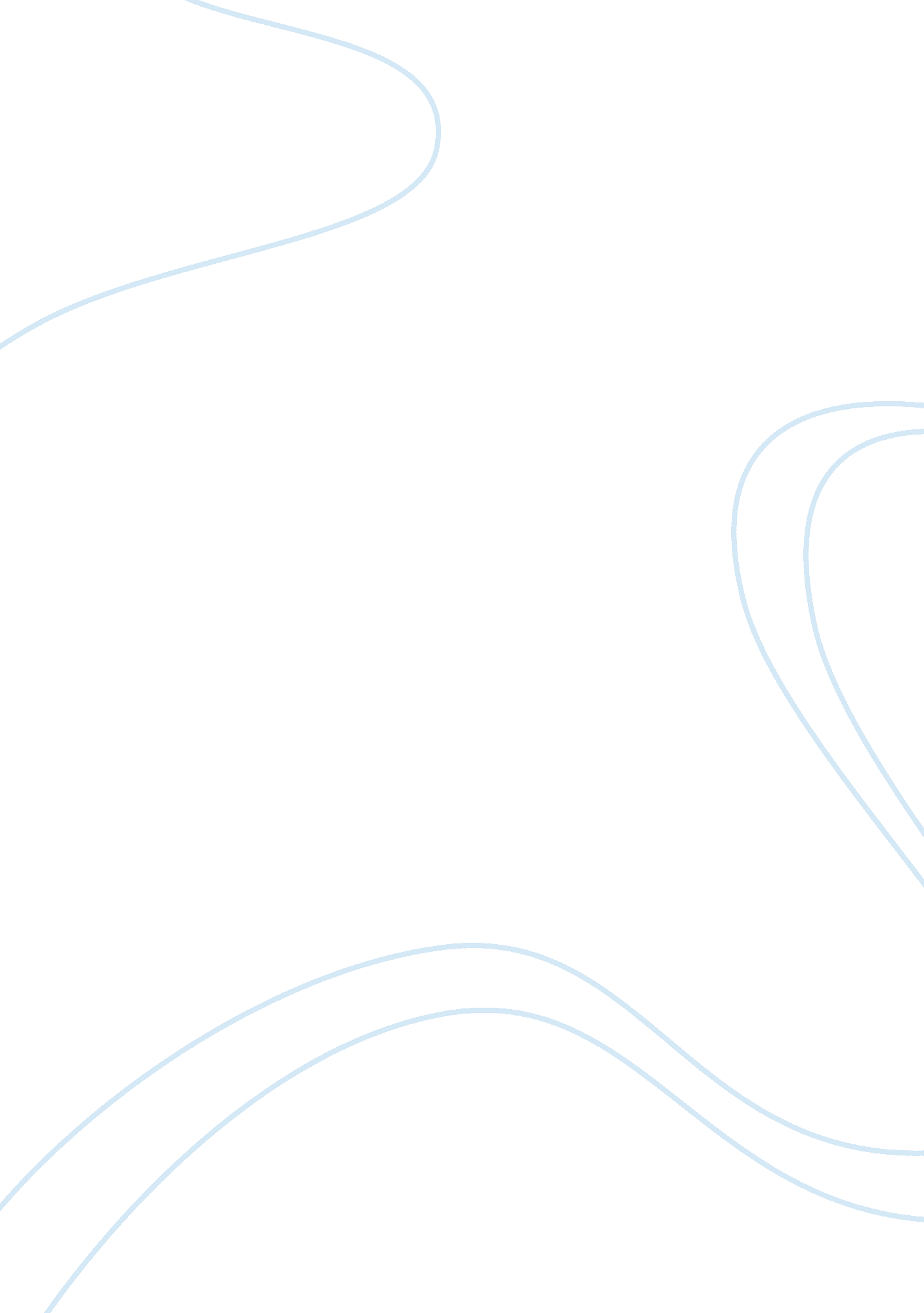 Benefit internetTechnology, Internet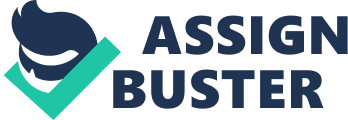 Earlier Internet wan the source to collect Information only but as time and technology hanging day by day, lots of new trends Is corning and our dally life has shifted on Internet. If we want to explore any new palace, we use internet, if we want to go for shopping, we use internet and this is not the end point of our list. We use internet to solve our mostly daily uses queries. At first, Internet Is a source of Information. There Is a huge amount of information available on the Internet for Just about every subject known to man, for example from government law and services, market information, new ideas and technical support. Students use Internet to doing their homeworks. Even teachers have started giving ssignments that require extensive research on the Internet. Intenet can be also a tool to comunication. We can send email or use chat rooms to contact with person who physically is a thousand kilometres away. We can talk to our friends or strange people, who looking for new friends. The Internet has greatly improved our lives, and it has become necessary for everyone who has computers and cell phones to use. For example, nowadays everyone can use the Internet to conduct research, write an essay and even finish the work because these now are mostly needed to be done by computer and with the nternet, we can easily find anything we want. In addition, we can know what Is happening In the world with Internet, for there are many news website online, so that we can use computers and cell phones to read the news anytime, and we can even pick any news to read, no matter how old the news is. Furthermore, the Internet has also brought us some entertainment such as watching movies, listening to popular music, shopping, and surfing online, which we can do when we are free. Internet has become very useful in the field of education. As Internet contributing reat help In education, here we are discussing how Internet contributing for education. With the help of internet, we can easily contact with any one. Internet has diminished the differences and every resource is very near and close to the needy one. Earlier School and College projects were too tough to complete but with the help of internet, information and data is available 24x7 and every needy student can complete their projects with the help of a small research. In other words, now needy one can achieve the goal, excuses dont exist now. The biggest source for Information information. Now there is no chance to get the incomplete information, Encyclopedia contains the most effective information's and it is available online. Every news in online available, whatever happens is available suddenly so there is no scope to look back or wait for some thing. You have internet and you can update yourself any time according to your own needs and time table. What ever is happening is visible. There are lots of Online Learning Programs are available for those who are unable to attend the classes or have any other problems. Even online collages and institute are also available to serve online education. We also can use the World Wide Web to advertise various products. Before purchasing a product, customers will be able to look up various product specification sheets and find out additional information. We can use the multimedia capabilities of the World Wide Web to make available not only various product specification sheets but also audio files, images, and even video clips of products in action. The beauty of the Web is that it allows customers to explore products in as much detail as they desire. If the client Just wants a general overview, we can look at the advertising information. For those wanting more in depth information, we can provide white papers and product descriptions for download. The Web allows a business to provide timely information, we can simply place the information on the Web page and it is available immediately for our customers. Furthermore, with the World Wide Web, we can distribute various announcements to millions of users in a timely manner because there is virtually no time lag from the time it takes to publish information to making the information available to users, the Web is an ideal medium to publicize announcements. As more eople discover the virtues of the Web and get connected to the Internet, the Web will become the medium of choice for many organizations and individuals to publicize various announcements. In conclusion, Internet has more good sides than bad ones, and I think that it's improving all the time. lnternet is one of the most important inventions in history. It is a network of milions of computers around the world, connected by phone lines, satellites or cables. Millions of people from all over the world use it every day, so I think that Internet has more advantages than disadvantages. 